Publicado en Barcelona el 29/05/2024 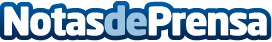 Emoticonos, así pueden acceder los menores a contenido pornográfico en YouTubeSe trata de una búsqueda que puede evitar los controles parentales y no se ve en el historial, ya que solo aparecen emoticonos y muchas familias pueden pensar que no hay nada malo. Según el último informe de Qustodio, YouTube es la plataforma de steaming favorita de los jóvenes españoles, donde pasan una media de 44 min/díaDatos de contacto:CarmelaQustodio622186165Nota de prensa publicada en: https://www.notasdeprensa.es/emoticonos-asi-pueden-acceder-los-menores-a Categorias: Nacional Educación Sociedad Ciberseguridad Ocio para niños http://www.notasdeprensa.es